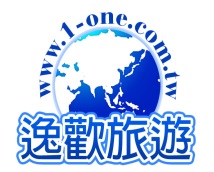 1.天空步道那是個有高樹受綠意簇擁的山中步道,不少山友都喜歡在休閒假日時,來到這沿途會經過一畝又一畝的茶園景色,而天空步道自然形成了一處提供休息還能放鬆賞景的停留點,現在正值油桐花季節,更是吸引了不少愛花旅人的腳步前來朝聖.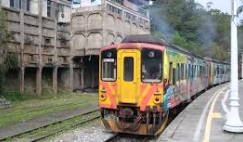 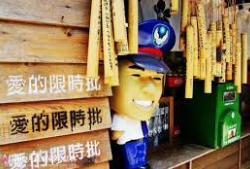 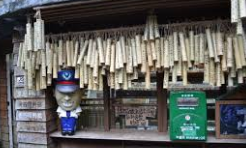 2.花露農場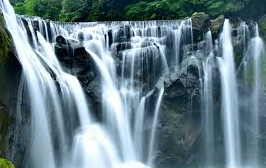 坐花草間 靜觀花落葉聆聽鳥蟲鳴 清風撫愁面優美的花木編織一幅優靜,信手捻來到處散發能量花香,無法打包外賣的是空氣中芬多精,我們用植物的精華觸動您的嗅覺.打開您的心屝.用最在地的食材誘惑您的味蕾,入主精油城堡築您小時候的夢!花露農場所擁有的一切,都是為了要讓您放空之後,儲備更多的能量再出發.3.午餐4.大湖採果隨著春暖花開，苗栗的桃李季也已經宣布開始了。苗栗縣大湖、三義、泰安、銅鑼，種植約1800公頃桃李，桃李樹上現在已經果實累累，5月準備全面進入產季，包含水蜜桃、甜桃、脆桃、玉李、紅肉李陸續上市，採果可採到6月底。主要產區大湖、三義，沿130線的薑麻園及雙潭二個休閒農業區，也開始張羅迎賓，桃紅李熟，果香四溢，除了觀光採果，多家業者也推出特色餐點，搭配當地絕美的暖暖人情，一個好吃又好玩的桃李採果行就此成行，適合親子規劃一日遊。5.賦歸~甜蜜的家備註：團費不包含保險行政雜費每人100元、小費每人100元。